Genetics Test RemediationGreen wings are dominant to yellow wings in butterflies.  Draw a Punnett square for a heterozygous green butterfly and a yellow butterfly.Write the genotypic ratio for the Punnett square in #1: _____ GG: _____Gg:_____ggWrite the phenotypic ratio for the Punnett square in #1: _____green:_____yellowHemophilia is an X linked recessive disorder.  Write the genotype of a healthy male ______.Write the genotype of a female who carries the trait ________.   What are the chances their offspring will have hemophilia? For each of the following traits:   dominant or recessive / autosomal or X linked / one characteristic or symptom. (use your homework OR genetic disorder project) PKUSickle Cell AnemiaHuntingtonsColorblindnessHemophilia Define Pedigree.  Circle a male who carries the trait.  Circle a female who is unaffected.  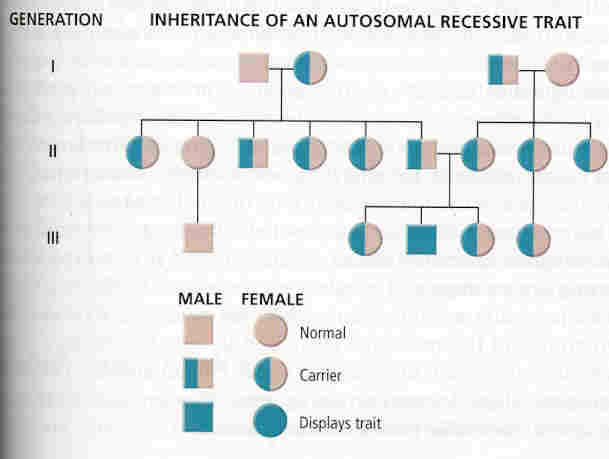  Define Karyotype.  Define nondisjuntion.  Name two chromosome abnormalities that can be formed from nondisjunction and viewed on a karyotype.